Английский язык 10 класс26.05.Тема урока “Rainbow of food” (продолжение темы прошлого урока)читать и понимать текст, извлекать нужную информациюучебник с 102 - 103Translate:extra boostprotect from illnesstreat yourselfbrainimprove concentrationfight off infectionseyesightfeel down in the dumpsgrin from ear to eardon’t complaina rumbling tummysoothing physicallyhandfulbring onMatch the phrases to get the sentences.Заполнить таблицуВставить слова: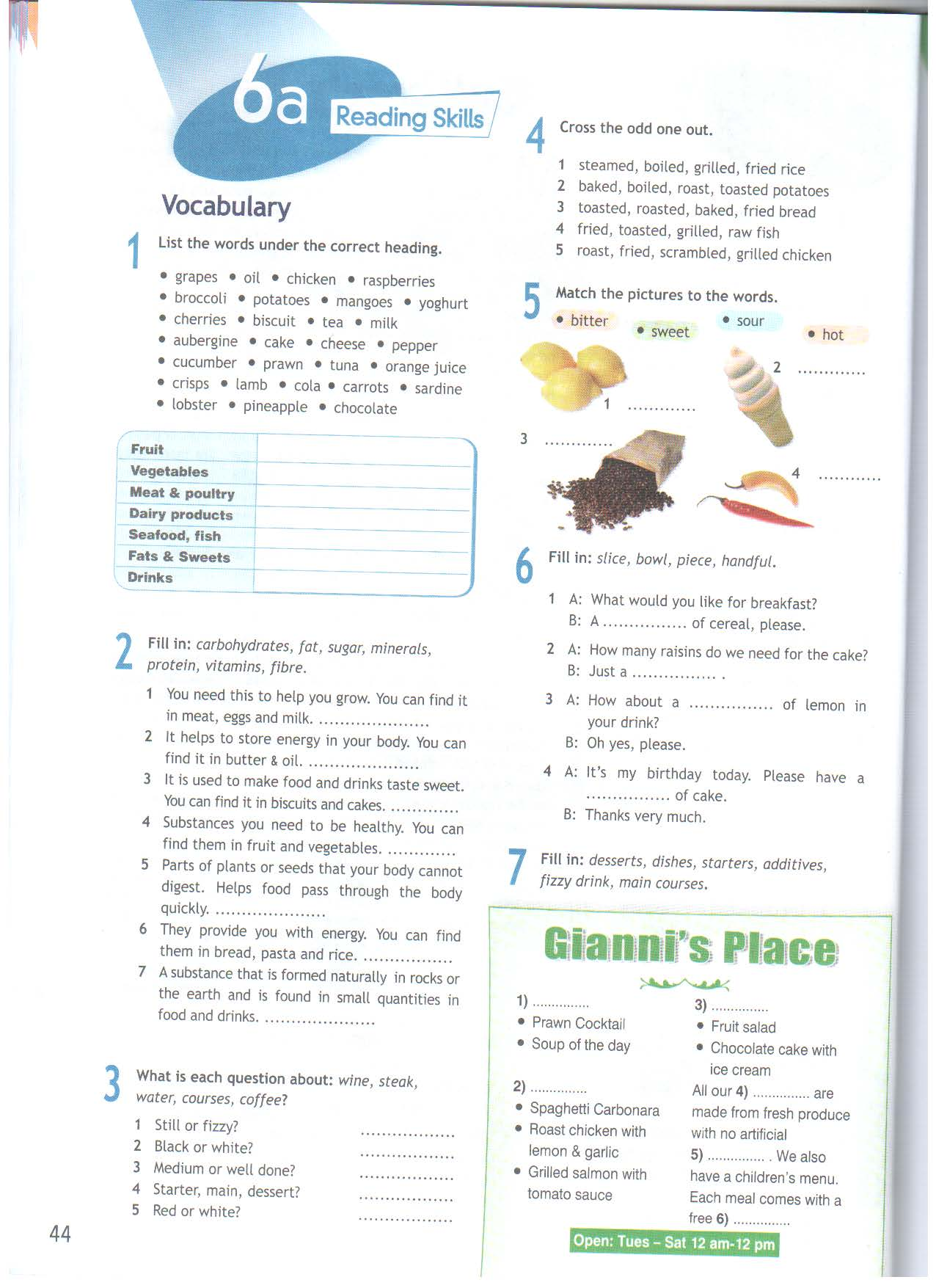 My little sister really likes sweets,Watermelons containWe need to buy some eggs and flourBaked potatoesWe have bought the biggest pumpkinshe has a sweet tooth.for the Halloween.for making the cake.is my favourite food.a lot of vitamins.ColourFruit/ vegetableWhy we need them?Redapples, tomatoes, strawberry, raspberry, watermelons…protect you from… and keep people active…